АДМИНИСТРАЦИЯ ПЕСКОВСКОГОСЕЛЬСКОГО ПОСЕЛЕНИЯПЕТРОПАВЛОВСКОГО МУНИЦИПАЛЬНОГО РАЙОНАВОРОНЕЖСКОЙ ОБЛАСТИПОСТАНОВЛЕНИЕОт 08.12.2023 года  №104с. ПескиО внесении изменений в постановление администрации Песковского сельского поселения №17 от 23.03.2020 года «Об утверждении схемы размещения мест (площадок) накопления твердых коммунальных отходов и ведении  реестра мест (площадок) ТКО на территории Песковского сельского поселения Петропавловского муниципального района Воронежской области  Администрация Песковского сельского поселения ПОСТАНОВЛЯЕТ:1.Внести в постановление администрации Песковского сельского поселения Петропавловского муниципального района Воронежской области от 23.03.2020 года №17  « Об утверждении схемы размещения мест (площадок) накопления твердых коммунальных отходов и ведении  реестра мест (площадок) ТКО на территории Песковского сельского поселения Петропавловского муниципального района Воронежской области» следующие изменения:    1.1. Приложение № 1 «Схема размещения мест (площадок) накопления твердых коммунальных отходов на территории  Песковского сельского поселения Петропавловского муниципального района», утвержденное постановлением администрации Песковского сельского поселения № 17 от 23.03.2020 года «Об утверждении схемы размещения мест (площадок) накопления твердых коммунальных отходов и ведении реестра мест (площадок) ТКО на территории Песковского сельского поселения Петропавловского  муниципального района  Воронежской области»,  изложить в новой редакции согласно приложению №1 к настоящему постановлению.         2.Обнародовать в местах, предназначенных для обнародования нормативных правовых актов и разместить на официальном сайте администрации сельского поселения.3. Контроль за исполнением настоящего постановления оставляю за собой.Глава  Песковскогосельского поселения                                                                        В.Г.ЛаптиевПриложение №1к постановлению администрацииПесковского сельского поселения№104  от 08.12.2023 года  Схема размещения мест (площадок) накопления твердых коммунальных отходов на территории Песковского сельского поселения Петропавловского муниципального районас. Пески ул. Сосновая (возле дома №1) площадка № 1с. Пески ул. Сосновая (возле дома №11) площадка № 2с. Пески ул. Березовая (возле дома №28) площадка № 3с. Пески ул. Березовая (возле дома №15) площадка № 4с. Пески ул. Березовая (возле дома №1) площадка № 5с. Пески ул. Школьная (возле дома №10) площадка № 6с. Пески ул. Западная (возле дома №39) площадка № 7с. Пески ул. Западная (возле дома №20) площадка № 8с. Пески ул. Западная (возле дома №11) площадка № 9с. Пески ул. Западная (возле дома №10) площадка № 10с. Пески ул. Зеленая (возле дома №38) площадка № 11с. Пески ул. Зеленая (возле дома №13) площадка № 12с. Пески ул. Центральная (возле дома №66) площадка № 13с. Пески ул. Центральная (возле дома №75 школа) площадка № 14с. Пески ул. Центральная (возле дома №45) площадка № 15с. Пески ул. Центральная (возле дома №23, администрация) площадка № 16с. Пески ул. Центральная (возле дома №76, ДК) площадка № 17с. Пески ул. Центральная(возле кладбища № 1 ) площадка 18с. Пески ул. Полевая (возле дома №67) площадка № 19с. Пески ул. Полевая (возле дома №57) площадка № 20с. Пески ул. Полевая (возле дома №42) площадка № 21с. Пески ул. Полевая (возле дома №38) площадка № 22с. Пески ул. Полевая (возле дома №30) площадка № 23с. Пески ул. Полевая (возле дома №19) площадка № 24с. Пески ул. Полевая (возле дома №15) площадка № 25с. Пески ул. Полевая (возле дома №102) площадка № 26с. Пески ул. Садовая (возле дома №25) площадка № 27с. Пески ул. Садовая (возле дома №16) площадка № 28с. Пески ул. Садовая (возле дома №13) площадка № 29с. Пески ул. Садовая (возле дома №44) площадка № 30с. Пески ул. Широкая (возле дома №50) площадка № 31с. Пески ул. Широкая (возле дома №8) площадка № 32с. Пески ул. Восточная (возле дома №33) площадка № 33с. Пески ул. Восточная (возле дома №21) площадка № 34с. Пески ул. Восточная (возле дома №10) площадка № 35с. Пески ул. Песчаная (возле дома №44) площадка № 36с. Пески ул. Песчаная (возле дома №15) площадка № 37с. Пески ул. Песчаная (возле дома №13) площадка № 38с. Пески ул. Луговая (возле дома №17) площадка № 40с. Пески ул. Луговая (возле дома №51) площадка № 41с. Пески ул. Центральная (возле дома №13) площадка №42с. Пески ул. Центральная (возле кладбища №1) площадка № 18с. Пески ул. Песчаная (возле кладбища №2) площадка № 39с. Пески ул. Широкая, 7 (магазин ИП Собкалова), площадка №43с. Пески ул. Центральная, 76 (возле ДК) площадка №44с. Пески ул. Центральная, 15 (Торговый центр «Пески»), площадка №45с. Пески ул. Березовая (возле дома №35) площадка №46            с. Пески ул. Центральная (рядом с кладбищем) площадка №47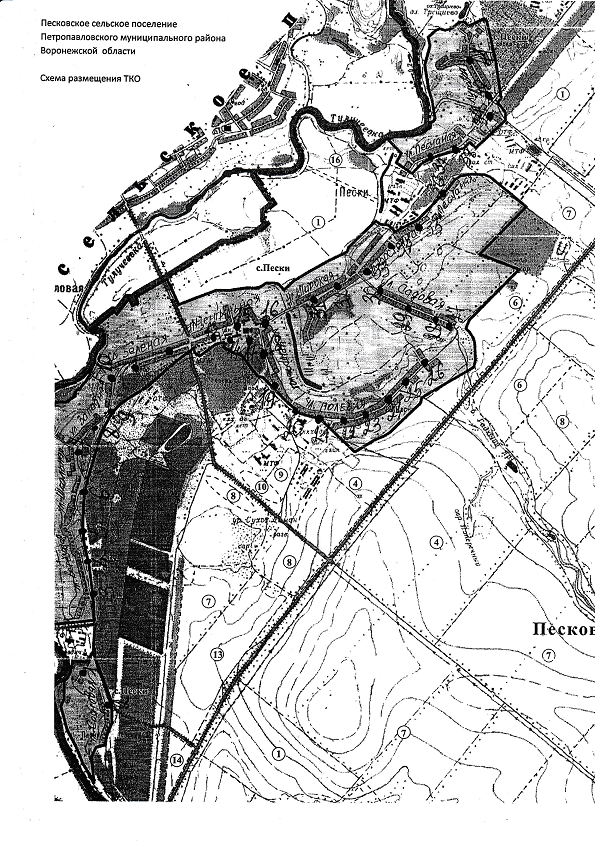 